Όνομα:…………………………… Ημερομηνία:………………………..Δευτερεύουσες Βουλητικές- Τελικές ΠροτάσειςΒάζω V σε όσες από τις παρακάτω προτάσεις είναι τελικές.Οι Βοτανολόγοι ερευνούν την περιοχή, για να βρουν δηλητηριώδη φυτά.  ….Αν μεγαλώσει η τρύπα του όζοντος, η ακτινοβολία του ηλίου που φτάνει στη γη θα γίνει επικίνδυνη.  ….Αργότερα τους είπε ένα αστείο να τους κάνει να γελάσουν.  ….Ο συγγραφέας θα βρίσκεται στο Βιβλιοπωλείο να συζητήσει με τους φίλους του και να υπογράψει βιβλία του.  ….Παρ’ όλες τις πιέσεις που δέχτηκε, αρνήθηκε να υπογράψει.  ….Οι συχνές πυρκαγιές οδήγησαν την Πυροσβεστική Υπηρεσία να λάβει πρόσθετα μέτρα, ώστε να αντιμετωπιστεί η κατάσταση.  ….Εμείς θα δώσουμε τον αγώνα μόνοι μας, γιατί πιστεύουμε ότι τα αιτήματά μας είναι δίκαια.  ….Του χαμογέλασε μα δεν του απάντησε, να μην τον προσβάλει.  ….Παρατήρησα πως δίστασε να μου μιλήσει για το συμβάν. ….Υπογραμμίζω τις δευτερεύουσες προτάσεις και σημειώνω το είδος τους. o Πήγε σε διαιτολόγο, ώστε να χάσει βάρος. (………………………..)o Για να τα καταφέρεις, πρέπει να προσπαθήσεις. (………………………..)o Πήγαν στο σινεμά να δουν την καινούρια ταινία. (………………………..)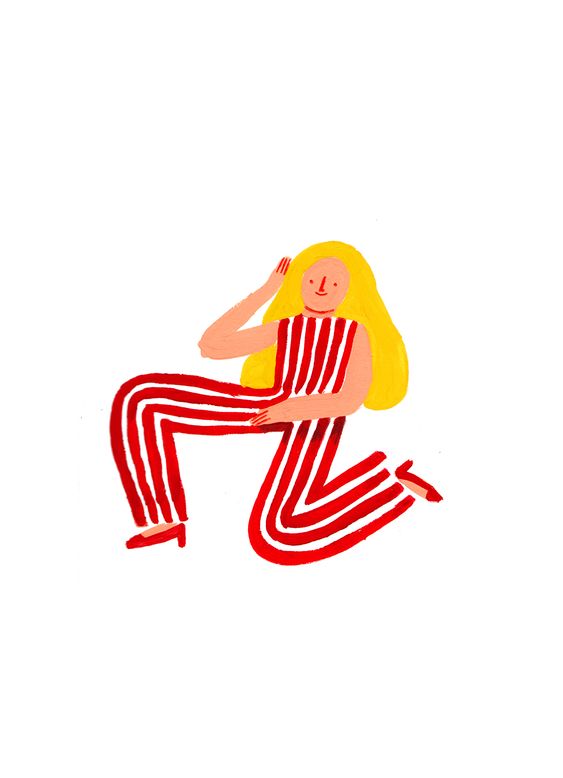 o Έφαγα τόσο, που κόντεψα να σκάσω. (………………………..)o Του ζήτησα να με περιμένει. (………………………..)o Έλα απ' το σπίτι να πιούμε καφέ, όταν τελειώσεις τις δουλειές σου! (………………………..)(………………………..) o Τρέχα να προλάβουμε το κουδούνι, ώστε να είμαστε στην ώρα μας. (………………………..)(………………………..) o Θέλω να αγοράσω καινούριο κινητό. (………………………..)o Η Μαρία έτρεξε να δει τι συνέβη, γιατί άκουσε έναν δυνατό θόρυβο. (………………………..)(………………………..)Δεν έχεις φάει κάτι για να μην πεινάς. (………………………..)o Δεν μπορώ να σε φιλοξενήσω αυτή την εβδομάδα. (………………………..)o Του τηλεφώνησα να τον ρωτήσω μία ερώτηση για τις τελικές προτάσεις. (………………………..) Συντακτικός ΡόλοςΒρίσκω  τις βουλητικές προτάσεις και το συντακτικό τους ρόλο, αν είναι δηλαδή υποκείμενο , αντικείμενο ή επεξήγηση.Σκέφτηκα ν α σου φέρω λίγα λουλούδια . : Βουλητική , αντικείμενο στο σκέφτηκαΤο καλύτερο είναι αυτό, να κοιμόμαστε νωρίς. ……………………….Δεν επιτρέπεται να γυρίσουμε μετά τις 10: ……………………….Είναι καιρός να πάρει την κατάσταση στα χέρια του: ……………………….Θα ήθελα να φύγω. ……………………….Αυτό έχει ανάγκη, να γνωρίσει νέους φίλους. : ……………………….Τι φοβάσαι να μου πεις τόση ώρα;: ……………………….Ενδέχεται να γράψουμε διαγώνισμα αύριο. : ……………………….Θέλω να δεις μια φωτογραφία: ……………………….Κανονίσαμε να συναντηθούμε στις 7 το απόγευμα. ……………………….Απαγορεύεται να καπνίζετε στο χώρο αυτό. : ……………………….